    R.Ougrée FC                                  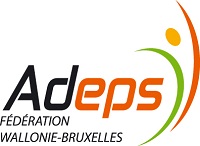       Tournois de Mai 2017.  Madame, Monsieur, Chers amis sportifs,Par la présente nous avons le plaisir d’inviter votre club à notre Tournoi. Vous trouverez ci-dessous quelques renseignements indispensables au bon déroulement de cette journée.REGLEMENT : Les règles du jeu sont celles en vigueur à l’URBSFA Tous les matchs seront dirigés par des arbitres du club organisateur.Tout joueur exclu au cours d'une rencontre sera automatiquement exclu du tournoi. Les arbitres et le comité seront souverains en cas de litige. Le comité organisateur décline toute responsabilité en ce qui concerne les accidents et les vols qui pourraient survenir au cours du tournoi. Chaque joueur doit être couvert par le fond de solidarité fédéral et en ordre d'affiliation. Les équipes réputées « visitées » adapteront  leur couleur de maillots en conséquence. Les équipes sont priées d'apporter leurs ballons d'entraînement. L'entrée au tournoi est gratuite pour 1 entraîneur et l délégué par équipe inscrite. Il est impérativement demandé- que les joueurs ne laissent rien dans les vestiaires. Leurs sacs seront entreposés dans les endroits prévus à cet effet dans la cafétéria.- que chaque équipe se présente au minimum 45 minutes avant le début de son premier match.Le comité  vous remercie pour votre présence et vous souhaite un agréable tournoiAdresse : Avenue du Centenaire  n° 7 Ougrée 4102.C.Q secrétaire : Doyen Guy 0491/253029  E-mail :doyen2642@gmail.comResponsable calendrier : Guy Michot 0498/416891  E-mail : michotguy1944@gmail.com